ПОЯСНИТЕЛЬНАЯ ЗАПИСКАк проекту решения Думы Кондинского района «О признании утратившим силу решения Думы Кондинского района от 26 апреля 2012 года № 228 «Об установлении дополнительных оснований признания безнадежной к взысканию недоимки, задолженности по пеням и штрафам по местным налогам» (далее – Проект Решения)Проект решения подготовлен на основании проведенного анализа соответствия решение Думы Кондинского района от 26 апреля 2012 года № 228 «Об установлении дополнительных оснований признания безнадежной к взысканию недоимки, задолженности по пеням и штрафам по местным налогам» действующему законодательству Российской Федерации. Пунктом 3 статьи 59 части первой Налогового кодекса Российской Федерации установлено, что нормативными правовыми актами представительных органов муниципальных образований могут быть установлены дополнительные основания признания безнадежной к взысканию задолженности в части сумм местных налогов.Решением Думы Кондинского района от 26 апреля 2012 года № 228 «Об установлении дополнительных оснований признания безнадежной к взысканию недоимки, задолженности по пеням и штрафам по местным налогам» установлены следующие основания:- в случае возврата службой судебных приставов исполнительного документа (в соответствии с Федеральным законом от 02 октября 2007 года N 229-ФЗ "Об исполнительном производстве") в связи с невозможностью установления местонахождения должника, его имущества или с невозможностью получения сведений о наличии принадлежащих ему денежных средств на счетах в банках, в ходе исполнительного производства;- в случае возврата службой судебных приставов исполнительного документа (в соответствии с Федеральным законом от 02 октября 2007 года N 229-ФЗ "Об исполнительном производстве") если у должника отсутствует имущество, на которое может быть обращено взыскание, и все принятые судебным приставом - исполнителем допустимые законом меры по отысканию его имущества оказались безрезультатными.Аналогичные основания установлены пунктом 4.1 статьи 59 Налогового кодекса Российской Федерации.Проектом решения не устанавливаются иные дополнительные основания признания безнадежной к взысканию задолженности по местным налогам.На основании вышеизложенного, в целях исключения дублирования норм федерального законодательства в муниципальных нормативных правовых актах Думы Кондинского района предлагается признать утратившим силу решение Думы Кондинского района от 26 апреля 2012 года № 228 «Об установлении дополнительных оснований признания безнадежной к взысканию недоимки, задолженности по пеням и штрафам по местным налогам».Принятие Проекта решения не несет дополнительной налоговой нагрузки на налогоплательщиков, а также не потребует выделения дополнительного финансирования из бюджета муниципального образования Кондинский район.В соответствии с пунктом 1.5 Порядка проведения оценки регулирующего воздействия проектов муниципальных нормативных правовых актов администрации Кондинского района и Думы Кондинского района, экспертизы и оценки фактического воздействия принятых муниципальных нормативных правовых актов администрации Кондинского района и Думы Кондинского района, затрагивающих вопросы осуществления предпринимательской и инвестиционной деятельности, утвержденного постановлением администрации Кондинского района от 28 сентября 2015 года № 1213, сообщаем, что данный проект не содержит:- устанавливающих новые или изменяющих ранее предусмотренные муниципальными нормативными правовыми актами обязанности для субъектов предпринимательской и инвестиционной деятельности; - устанавливающих, изменяющих или отменяющих ранее установленную ответственность за нарушение муниципальных нормативных правовых актов, затрагивающих вопросы осуществления предпринимательской и инвестиционной деятельности.Председатель комитета по финансами налоговой политике                                                                                        Г.А. МостовыхПРОЕКТ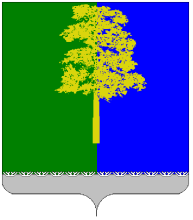 ХАНТЫ-МАНСИЙСКИЙ АВТОНОМНЫЙ ОКРУГ – ЮГРАДУМА КОНДИНСКОГО РАЙОНАРЕШЕНИЕО признании утратившим силу решения Думы Кондинского района от 26 апреля 2012 года № 228 «Об установлении дополнительных оснований признания безнадежными к взысканию недоимки, задолженности по пеням и штрафам по местным налогам»В целях приведения муниципальных нормативных правовых актов Кондинского района в соответствии с действующим законодательством, Дума Кондинского района   решила:1. Признать утратившим силу решение Думы Кондинского района от 26 апреля 2012 года № 228 «Об установлении дополнительных оснований признания безнадежной к взысканию недоимки, задолженности по пеням и штрафам по местным налогам».2. Настоящее решение обнародовать в соответствии с решением Думы Кондинского района от 27 февраля 2017 года № 215 «Об утверждении Порядка опубликования (обнародования) муниципальных правовых актов и другой официальной информации органов местного самоуправления муниципального образования Кондинский район» и разместить на официальном сайте органов местного самоуправления муниципального образования Кондинский район. 3. Настоящее решение вступает в силу после его обнародования.4. Контроль за выполнением настоящего решения возложить на председателя Думы Кондинского района (Р.В. Бринстера) и главу Кондинского района А.А. Мухина в соответствии с их компетенцией.«___» ________ 2023 года№ ____Председатель Думы Кондинского района                                                                                                 Р.В. БринстерГлава Кондинского района                                  А.А. Мухин